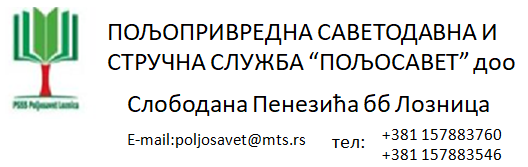 ПОЗИВНИЦАПоштовани, Обавештавамо Вас да ПССС ,,Пољосавет“ доо Лозница дана  07.06.2024. године  организује ДАН ПОЉА ОЗИМИХ СТРНИХ ЖИТА на Огледном пољу (парцела преко пута силоса ПД Гучево) у Лозничком Пољу, са почетком  у 10:00 h. ПРОГРАМ :10:00-10:15 Окупљање учесника10:15-10:45 Представљање огледа од стране извођача огледа – ПССС ,,Пољосавет“ доо Лозница  10:45-12:00 Разгледање колекције озимих стрних жита  У очекивању Вашег доласка, срдачно Вас поздрављамо.                                                                                       	ПССС ,,Пољосавет“ доо Лозница         Директор          Владан Ћосић, дипл.инж.Демонстрациони сортни оглед озимих стрних жита 2023/24Координатор огледа: Милица Попадић, саветодавац за ратарствоУчесници на огледу: Миленко Ђурић, саветодавац за ратарство иЈелена Невзатовић, саветодавац за заштиту биљаДемонстрациони сортни оглед озимих стрних жита постављен на парцели Душка Сладаковића у Лозничком Пољу: КО Лозница, КП 14144.Заступљено је 5 семенских кућа (Агромаркет, Институт НС, Делта аграр, Аксереал, Галеника) са укупно 27 сорти озимих стрних жита и то: 20 пшенице, 6 озимог јечма и 1 тритикалеа.Укупна површина огледа 2,025 ха (по сорти 0,075 ха)Предусев:сојаАгротехничке мере:28.10.2023. - основна обрада + основно ђубрење NPK 16:16:16  300 кг/ха  + предсетвена припрема29.10.2023. – сетва огледа02.03.2024. – прихрањивање усева Urea (46%N) 200 кг/ха 30.03.2024. - заштита усева хербицидом Octanus 25 g/ha13.04.2024.- заштита усева фунгицидом Pylon 0,6 l/ha  и инсектицидом Polux 0,3 l/ha27.04.2024.- фолијарна прихрана усева Foligal turbo P  3 l/haСорта1.NS - Paripјечам2.NS - 565јечам3.NS - Noniusјечам4.DA - Finolaјечам5.OS - Kumјечам6.AM - LG Zebraјечам7.NS - Simonidaпшеница8.NS - Pobedaпшеница9.NS - Epohaпшеница10.NS - Grivnaпшеница11.NS - Rajnaпшеница12.NS - Scenaпшеница13.NS - Ignjatтритикале14.DA - Basilioпшеница15.DA - Pibracпшеница16.DA - Marwelпшеница17.DA – Lideaпшеница18.G - Aneriпшеница19.G - Avenueпшеница20.AX- Compliceпшеница21.AX - Providenceпшеница22.AX – Winerпшеница23.AM - LG - Asterionпшеница24.AM -  Solindoпшеница25.AM - Monvisioпшеница26.AM - Sobredпшеница27.AM - Comilfoпшеница